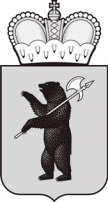 Государственное общеобразовательное учреждение Ярославской области «Гаврилов-Ямская школа-интернат»П Р И К А З          от  29.04.2020                                                                 № 03-02/311. О мерах по предупреждению коррупцииВо исполнение статьи 13.3 Федерального закона от 25.12.2008 № 273 – ФЗ «О противодействии коррупции» в целях организации работы по предупреждению коррупции в ГОУ ЯО «Гаврилов-Ямская школа-интернат»                                         ПРИКАЗЫВАЮ:1. На основании письма правительства Ярославской области, Управления по противодействию коррупции №24-3999/20 от 27.04.20 председателю комиссии по противодействию коррупции Крюковой О.В. внести следующие изменения в Антикоррупционную политику ГОУ ЯО «Гаврилов-Ямская школа-интернат»:1.1 Изменить пункт 9.3 на следующую редакцию:поступившая в рамках уведомления о возникновении личной заинтересованности при исполнении должностных (трудовых) обязанностей, которая приводит или может привести к конфликту интересов информация проверяется уполномоченным на это должностным лицом с целью оценки серьезности возникающих для организации рисков и выбора наиболее подходящей формы урегулирования конфликта интересов.1.2 Изменить пункт 9.6 на следующую редакцию:организация берет на себя обязательство конфиденциального рассмотрения информации, поступившей в рамках уведомления о возникновении личной заинтересованности при исполнении должностных (трудовых) обязанностей, которая приводит или может привести к конфликту интересов.1.3 Добавить пункт 9.7:при определении наличия или отсутствия конфликта интересов необходимо учитывать одновременное наличие следующих обстоятельств:1. наличие личной заинтересованности;2. фактическое наличие у должностного лица полномочий для реализации личной заинтересованности;3. наличие связи между получением (возможностью получения) доходов или выгод должностным лицом и (или) лицами, с которыми связана его личная заинтересованность, и реализацией (возможной реализацией) должностным лицом своих полномочий.1.4 Добавить пункт 9.8:предупреждение конфликта интересов предусматривает:– проработанную систему антикоррупционных мер, затрудняющих попадание работника в ситуацию конфликта интересов (например, установление особенностей получения подарков от лиц, заинтересованных в расположении работника в связи с его трудовыми обязанностями);– внедрение проверочных процедур при принятии кадровых решений и при распределении обязанностей на предмет возможности возникновения конфликта интересов;1.5 Добавить пункт 9.9:Выявление конфликта интересов может включать:– декларирование работником наличия у него определенных (личных) интересов; такое декларирование может осуществляться при приеме на работу и в дальнейшем на регулярной основе (например, ежегодно) и (или) ситуативно (непосредственно в случае возникновения определенных ситуаций);– самостоятельное выявление ситуаций конфликта интересов подразделением (работниками), ответственным за предупреждение коррупции в организации, путем сопоставления информации, предоставляемой работником, со сведениями, содержащимися в различных государственных и коммерческих базах данных (например, ЕГРЮЛ/ЕГРИП, ЕГРН и т.п.). При наличии возможности рекомендуется разработать в организации специализированное программное обеспечение, направленное на выявление конфликта интересов.1.6 Добавить пункт 12.2: Оценка коррупционных рисков организации осуществляется ежегодно в соответствии с Методическими рекомендациями по проведению оценки коррупционных рисков, возникающих при реализации функций, разработанных Министерством труда и социального развития Российской Федерации с учетом специфики деятельности организации (https://rosmintrud.ru/ministry/programms/anticorruption/015). Соответствующая информация представляется в форме Карты коррупционных рисков1.7 Внести изменения в пункт 2.1:карта коррупционных рисков – представленный в табличном формате перечень коррупционно-опасных функций, типовых ситуаций, возникающих при их реализации, должностей в учреждении, исполнение обязанностей по которым предполагает участие работника учреждения в реализации функций, включенных в перечень, степень риска и меры по минимизации (устранению) коррупционного риска; 1.8   Внести изменения в Приложение 1 «Декларация конфликта интересов».1.9 Дополнить «Положение о конфликте интересов» Приложением 3 «Уведомление о возникновении личной заинтересованность при исполнении должностных (трудовых) обязанностей, которая приводит или может привести к конфликту интересов».2. Контроль за исполнением приказа оставляю за собой.3. Приказ вступает в силу с момента подписания.         Директор школы-интерната                                            Е.И. БасоваС приказом ознакомлена:Крюкова О.В.                         __________________          __________________                                                                     (подпись)                                          (дата)Приложение 1 к Положению о конфликте интересов в ГОУ ЯО «Гаврилов-Ямская школа-интернат»Декларация конфликта интересовПеред заполнением настоящей Декларации я ознакомился с Антикоррупционной политикой ГОУ ЯО «Гаврилов-Ямская школа-интернат»; мне понятны Кодекс этики и служебного поведения работников организации, Положение о конфликте интересов и Регламент обмена подарками и знаками делового гостеприимства организации._________________(подпись работника)Необходимо внимательно ознакомиться с приведенными ниже вопросами и ответить «да» или «нет» на каждый из них. Ответ «да» необязательно означает наличие конфликта интересов, но выявляет вопрос, заслуживающий дальнейшего обсуждения и рассмотрения. Необходимо дать разъяснения ко всем ответам «да» в месте, отведенном в конце первого раздела формы. Понятие «родственники», используемое в Декларации, включает таких Ваших родственников, как супруг(а), родители (в том числе приемные), дети (в том числе приемные), братья и сестры, а также братья, сестры, родители, дети супругов и супруги детей.Если Вы ответили «ДА» на любой из вышеуказанных вопросов, просьба изложить ниже подробную информацию для всестороннего рассмотрения и оценки обстоятельств.ЗаявлениеНастоящим подтверждаю, что:- данная декларация заполнена мною добровольно и с моего согласия;- мне понятны все вышеуказанные вопросы;- мои ответы и любая пояснительная информация являются полными, правдивыми и правильными.Подпись: ___________________    ФИО:________________________________Достоверность и полнота изложенной в Декларации информации мною проверена:_________________________________________(Ф.И.О, подпись работника, ответственного за проверку)С участием (при необходимости): Представитель руководителя
(наименование организации)                           _____________________________                                                (Ф.И.О., подпись)Представитель службы безопасности      _______________________________                                                (Ф.И.О., подпись)Представитель юридической службы      _______________________________                                                (Ф.И.О., подпись)Представитель кадровой службы             _______________________________                                                (Ф.И.О., подпись)Решение руководителя ГОУ ЯО «Гаврилов-Ямская школа-интернат» по сведениям, представленным в декларации (подтвердить подписью и указать дату):Непосредственный руководитель ________________________________                          (Ф.И.О., подпись)Приложение 3 к Положению о конфликте интересов в ГОУ ЯО «Гаврилов-Ямская школа-интернат»Форма уведомления о возникновении личной заинтересованности при исполнении
должностных (трудовых) обязанностей, которая приводит или может
привести к конфликту интересов________________________________        (отметка об ознакомлении)Руководителю Организацииот __________________________________________________________________      (Ф.И.О., замещаемая должность)УВЕДОМЛЕНИЕо возникновении личной заинтересованности при исполнении
должностных (трудовых) обязанностей, которая приводит или может
привести к конфликту интересовСообщаю о возникновении у меня личной заинтересованности при исполнении должностных (трудовых) обязанностей, которая приводит / может привести (нужное подчеркнуть) к конфликту интересов.Обстоятельства, являющиеся основанием возникновения личной заинтересованности: ______________________________________________________________________________________________________________________________________________________________________________________________________Должностные (трудовые) обязанности, на исполнение которых влияет или может повлиять личная заинтересованность: ______________________________________________________________________________________________________________________________________________________________________________________________________Предлагаемые меры по предотвращению или урегулированию конфликта интересов:______________________________________________________________________________________________________________________________________________________________________________________________________«___» __________ 20__ г. ____________________  _______________________                                                                  (подпись лица,                           (расшифровка подписи)                                                        направляющего уведомление)1.1. Антикоррупционную политику (наименование организации) (Приложение 1 к настоящему приказу);Кому:
(указывается ФИО и должность руководителя организации) От кого 
(ФИО работника, заполнившего Декларацию)Должность:Дата заполнения:Декларация охватывает период временис .......... по ………………….ДаНетВнешние интересы или активыВнешние интересы или активыВнешние интересы или активыЯвляетесь ли Вы или Ваши родственники членами органов управления (совета директоров, правления) или исполнительными руководителями (директорами, заместителями директоров т.п.), а также работниками, советниками, консультантами, агентами или доверенными лицами (как на основе трудового, так и на основе гражданско-правового договора) какой-либо из перечисленных ниже организаций:Являетесь ли Вы или Ваши родственники членами органов управления (совета директоров, правления) или исполнительными руководителями (директорами, заместителями директоров т.п.), а также работниками, советниками, консультантами, агентами или доверенными лицами (как на основе трудового, так и на основе гражданско-правового договора) какой-либо из перечисленных ниже организаций:Являетесь ли Вы или Ваши родственники членами органов управления (совета директоров, правления) или исполнительными руководителями (директорами, заместителями директоров т.п.), а также работниками, советниками, консультантами, агентами или доверенными лицами (как на основе трудового, так и на основе гражданско-правового договора) какой-либо из перечисленных ниже организаций:Организации, находящейся в деловых отношениях с (наименование организации) (подрядчике, консультанте, клиенте и т.п.)?Организации, которая может быть заинтересована или ищет возможность построить деловые отношения с (наименование организации) или ведет с ней переговоры?Организации, являющейся конкурентом (наименование организации)? Организации, в отношении которой (наименование организации) осуществляет функции контроля и надзора, экспертные оценки?Организации, выступающей стороной в судебном или арбитражном разбирательстве с (наименование организации)?Собираетесь ли Вы или Ваши родственники стать членами органов управления или исполнительными руководителями, работниками, советниками, консультантами, агентами или доверенными лицами (как на основе трудового, так и на основе гражданско-правового договора) в течение ближайшего календарного года в какой-либо из перечисленных ниже организаций:Собираетесь ли Вы или Ваши родственники стать членами органов управления или исполнительными руководителями, работниками, советниками, консультантами, агентами или доверенными лицами (как на основе трудового, так и на основе гражданско-правового договора) в течение ближайшего календарного года в какой-либо из перечисленных ниже организаций:Собираетесь ли Вы или Ваши родственники стать членами органов управления или исполнительными руководителями, работниками, советниками, консультантами, агентами или доверенными лицами (как на основе трудового, так и на основе гражданско-правового договора) в течение ближайшего календарного года в какой-либо из перечисленных ниже организаций:Организации, находящейся в деловых отношениях с (наименование организации) (подрядчике, консультанте, клиенте и т.п.)?Организации, которая может быть заинтересована или ищет возможность построить деловые отношения с (наименование организации) или ведет с ней переговоры?Организации, являющейся конкурентом (наименование организации)?Организации, в отношении которой (наименование организации) осуществляет функции контроля и надзора, экспертные оценки?Организации, выступающей стороной в судебном или арбитражном разбирательстве с (наименование организации)?Владеете ли Вы или Ваши родственники прямо или как бенефициар акциями (долями, паями) или любыми другими финансовыми интересами какой-либо из перечисленных ниже организаций:Владеете ли Вы или Ваши родственники прямо или как бенефициар акциями (долями, паями) или любыми другими финансовыми интересами какой-либо из перечисленных ниже организаций:Владеете ли Вы или Ваши родственники прямо или как бенефициар акциями (долями, паями) или любыми другими финансовыми интересами какой-либо из перечисленных ниже организаций:Организации, находящейся в деловых отношениях с (наименование организации) (подрядчике, консультанте, клиенте и т.п.)?Организации, которая может быть заинтересована или ищет возможность построить деловые отношения с (наименование организации) или ведет с ней переговоры?Организации, являющейся конкурентом (наименование организации)?Организации, в отношении которой (наименование организации) осуществляет функции контроля и надзора, экспертные оценки?Организации, выступающей стороной в судебном или арбитражном разбирательстве с (наименование организации)?Если Вы или Ваши родственники владеете прямо или как бенефициар акциями (долями, паями) или любыми другими финансовыми интересами в перечисленных организациях и связанная с этим ситуация конфликта интересов была урегулирована (предотвращена), укажите сведения об этом в конце первого раздела формы.Если Вы или Ваши родственники владеете прямо или как бенефициар акциями (долями, паями) или любыми другими финансовыми интересами в перечисленных организациях и связанная с этим ситуация конфликта интересов была урегулирована (предотвращена), укажите сведения об этом в конце первого раздела формы.Если Вы или Ваши родственники владеете прямо или как бенефициар акциями (долями, паями) или любыми другими финансовыми интересами в перечисленных организациях и связанная с этим ситуация конфликта интересов была урегулирована (предотвращена), укажите сведения об этом в конце первого раздела формы.Собираетесь ли Вы или Ваши родственники стать владельцем акций (долей, паев) или любых других финансовых интересов в течение ближайшего календарного года в какой-либо из перечисленных ниже организаций:Собираетесь ли Вы или Ваши родственники стать владельцем акций (долей, паев) или любых других финансовых интересов в течение ближайшего календарного года в какой-либо из перечисленных ниже организаций:Собираетесь ли Вы или Ваши родственники стать владельцем акций (долей, паев) или любых других финансовых интересов в течение ближайшего календарного года в какой-либо из перечисленных ниже организаций:Организации, находящейся в деловых отношениях с (наименование организации) (подрядчике, консультанте, клиенте и т.п.)?Организации, которая может быть заинтересована или ищет возможность построить деловые отношения с (наименование организации) или ведет с ней переговоры?Организации, являющейся конкурентом (наименование организации)?Организации, в отношении которой (наименование организации) осуществляет функции контроля и надзора, экспертные оценки?Организации, выступающей стороной в судебном или арбитражном разбирательстве с (наименование организации)?Имеете ли Вы или Ваши родственники какие-либо имущественные обязательства перед какой-либо из перечисленных ниже организаций: Имеете ли Вы или Ваши родственники какие-либо имущественные обязательства перед какой-либо из перечисленных ниже организаций: Имеете ли Вы или Ваши родственники какие-либо имущественные обязательства перед какой-либо из перечисленных ниже организаций: Организации, находящейся в деловых отношениях с (наименование организации) (подрядчике, консультанте, клиенте и т.п.)?Организации, которая может быть заинтересована или ищет возможность построить деловые отношения с (наименование организации) или ведет с ней переговоры?Организации, являющейся конкурентом (наименование организации)?Организации, в отношении которой (наименование организации) осуществляет функции контроля и надзора, экспертные оценки?Организации, выступающей стороной в судебном или арбитражном разбирательстве с (наименование организации)? Собираетесь ли Вы или Ваши родственники принять на себя какие-либо имущественные обязательства перед какой-либо из перечисленных ниже организаций в течение ближайшего календарного года):Собираетесь ли Вы или Ваши родственники принять на себя какие-либо имущественные обязательства перед какой-либо из перечисленных ниже организаций в течение ближайшего календарного года):Собираетесь ли Вы или Ваши родственники принять на себя какие-либо имущественные обязательства перед какой-либо из перечисленных ниже организаций в течение ближайшего календарного года):Организации, находящейся в деловых отношениях с (наименование организации) (подрядчике, консультанте, клиенте и т.п.)?Организации, которая может быть заинтересована или ищет возможность построить деловые отношения с (наименование организации) или ведет с ней переговоры?Организации, являющейся конкурентом (наименование организации)?Организации, в отношении которой (наименование организации) осуществляет функции контроля и надзора, экспертные оценки?Организации, выступающей стороной в судебном или арбитражном разбирательстве с (наименование организации)? Пользуетесь ли Вы или Ваши родственники имуществом, принадлежащим какой-либо из перечисленных ниже организаций:Пользуетесь ли Вы или Ваши родственники имуществом, принадлежащим какой-либо из перечисленных ниже организаций:Пользуетесь ли Вы или Ваши родственники имуществом, принадлежащим какой-либо из перечисленных ниже организаций:Организации, находящейся в деловых отношениях с (наименование организации) (подрядчике, консультанте, клиенте и т.п.)?Организации, которая может быть заинтересована или ищет возможность построить деловые отношения с (наименование организации) или ведет с ней переговоры?Организации, являющейся конкурентом (наименование организации)?Организации, в отношении которой (наименование организации) осуществляет функции контроля и надзора, экспертные оценки?Организации, выступающей стороной в судебном или арбитражном разбирательстве с (наименование организации)? Собираетесь ли Вы или Ваши родственники пользоваться в течение ближайшего календарного года имуществом, принадлежащим какой-либо из перечисленных ниже организаций:Собираетесь ли Вы или Ваши родственники пользоваться в течение ближайшего календарного года имуществом, принадлежащим какой-либо из перечисленных ниже организаций:Собираетесь ли Вы или Ваши родственники пользоваться в течение ближайшего календарного года имуществом, принадлежащим какой-либо из перечисленных ниже организаций:Организации, находящейся в деловых отношениях с (наименование организации) (подрядчике, консультанте, клиенте и т.п.)?Организации, которая может быть заинтересована или ищет возможность построить деловые отношения с (наименование организации) или ведет с ней переговоры?Организации, являющейся конкурентом (наименование организации)?Организации, в отношении которой (наименование организации) осуществляет функции контроля и надзора, экспертные оценки?Организации, выступающей стороной в судебном или арбитражном разбирательстве с (наименование организации)? Отношения с государственными органамиОтношения с государственными органамиОтношения с государственными органамиЯвляется ли кто-либо из Ваших родственников работником государственного органа, реализующего государственную политику / принимающего решения, которые затрагивают сферу деятельности и интересы (наименование организации)?Является ли кто-либо из Ваших родственников работником государственного органа, осуществляющего контрольно-надзорные функции в отношении (наименование организации)?Равные права работниковРавные права работниковРавные права работниковРаботают ли в (наименование организации) Ваши родственники:Работают ли в (наименование организации) Ваши родственники:Работают ли в (наименование организации) Ваши родственники:Под Вашим непосредственным руководством?Под Вашим руководством? На любых иных должностях?Занимают ли Ваши родственники в (наименование организации) должности, предусматривающие Вашу возможность влиять на уровень оплаты их труда, карьерное продвижение, осуществлять контроль выполнения ими трудовых обязанностей?Работают ли в (наименование организации) лица, перед которыми Вы или Ваши родственники имеют имущественные обязательства? Подарки и деловое гостеприимствоПодарки и деловое гостеприимствоПодарки и деловое гостеприимствоПолучали ли Вы или Ваши родственники подарки или знаки делового гостеприимства от:Получали ли Вы или Ваши родственники подарки или знаки делового гостеприимства от:Получали ли Вы или Ваши родственники подарки или знаки делового гостеприимства от:Организации, находящейся в деловых отношениях с (наименование организации) (подрядчике, консультанте, клиенте и т.п.)?Организации, которая может быть заинтересована или ищет возможность построить деловые отношения с (наименование организации) или ведет с ним переговоры?Организации, являющейся конкурентом (наименование организации)?Организации, в отношении которой (наименование организации) осуществляет функции контроля и надзора, экспертные оценки?Организации, выступающей стороной в судебном или арбитражном разбирательстве с (наименование организации)? ИноеИноеИноеИзвестно ли Вам о каких-либо иных обстоятельствах, не указанных выше, которые вызывают или могут вызвать конфликт интересов или могут создать впечатление, что Вы принимаете решения под воздействием конфликта интересов?Возникшая ситуация не является ситуацией конфликта интересов (возможного возникновения конфликта интересов)Ограничить работнику доступ к информации организации, которая может иметь отношение к личным интересам работника[указать, какой информации]Отстранить (постоянно или временно) работника от участия в обсуждении и процессе принятия решений по вопросам, которые находятся или могут оказаться под влиянием конфликта интересов [указать, от каких вопросов]Пересмотреть круг трудовых обязанностей работника [указать, каких обязанностей]Перевести работника на работу, предусматривающую выполнение обязанностей, не связанных с конфликтом интересовИспользовать меры дополнительного контроля за принятием решений и совершением действий, которые находятся или могут оказаться под влиянием конфликта интересов[указать, какие меры]Прекратить трудовые отношения с работникомИное[указать, что именно]